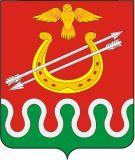 Администрация Боготольского районаКрасноярского краяПОСТАНОВЛЕНИЕг. Боготол5 мая 2015 г. 									№ 251-пВ связи с угрозой возникновения и распространения опасного заболевания гриппа птиц, в целях зашиты территории и населения района, в соответствии с Федеральным законом от 14.05.1993 года № 4979-1 «О ветеринарии», руководствуясь ст.ст.28.1, 28.2 Устава Боготольского района Красноярского краяПОСТАНОВЛЯЮ:1. Утвердить состав штаба оперативного руководства и координации деятельности по предупреждению распространения и ликвидации очагов болезни гриппа птиц на территории Боготольского района (приложение № 1), Порядок содержания сельскохозяйственных птиц на территории района (приложение № 2).2. Рекомендовать главам сельсоветов:- своевременно  вносить изменения в похозяйственных книгах о фактической численности состава домашних птиц на территории сельсоветов;- по запросу Боготольского отдела ветеринарии представлять сведения о поголовье сельскохозяйственных птиц у домовладельцев, проживающих на подведомственной территории.3. Контроль над исполнением постановления оставляю за собой.4. Постановление вступает в силу после опубликования (обнародования) в периодическом печатном издании «Официальный вестник Боготольского района».И.о.главы администрацииБоготольского района							Н.В. БакуневичПриложение № 1к постановлению администрацииБоготольского районаот «05» «05» 2015 № 251-пШТАБоперативного руководства и координации деятельности по предупреждению распространения и ликвидации очагов болезни гриппа птиц на территории Боготольского районаПриложение № 2 к постановлению администрацииБоготольского районаот «05» «05» 2015 № 251-пПОРЯДОКсодержания сельскохозяйственных птиц на территории районаI. Общие положения.1) Настоящий Порядок разработан в соответствии с Законом РФ «О ветеринарии» № 4979-1 от 14.05.1993 года и распространяется на владельцев сельскохозяйственных птиц, независимо от форм собственности, ведомственной подчиненности, предпринимателей без права юридического лица, индивидуальные хозяйства граждан, а также на лиц занимающихся заготовкой, хранением, перевозками или реализацией продуктов и сырья птицеводства.2). Под владельцами сельскохозяйственных птиц подразумеваются руководители хозяйств, главы семей, домовладельцы, содержащие на своей территории сельскохозяйственных птиц (гусей, уток, индеек, кур).II. Обязанности владельцев сельскохозяйственных птиц и производителей продуктов и сырья птицеводстваВ целях предупреждения возникновения и распространения гриппа птиц владельцы сельскохозяйственных птиц (далее птиц), производители продукции птицеводства обязаны:Не допускать содержание домашней птицы в жилых помещениях. Немедленно извещать специалистов государственной ветеринарной службы района о случаях появления признаков болезни, необычного поведения птиц, обо всех случаях внезапной гибели или массового заболевания птиц.До прибытия ветеринарных специалистов принять меры по изоляции птицы, подозреваемой в заболевании.Не допускать кормление птиц кормами, заготовленными в открытых водоемах (ряска, гамарус, дафнии) без их термической обработки, а также не допускать использование воды из открытых водоемов для поения домашних птиц. Корма для птиц должны приобретаться из заведомо благополучных по болезням птиц территорий по согласованию с ветслужбой. В сомнительных случаях корма должны быть обработаны термически.Выполнять указания специалистов государственной ветеринарной службы о проведении необходимых эпизоотических и ветеринарно-санитарных мероприятий.Содержать птиц в условиях, обеспечивающих здоровье птицы и своевременно ее предоставлять специалистам ветеринарной службы для проведения профилактических и лабораторно-диагностических мероприятий, направленных на предупреждение и ликвидацию болезней, в том числе общих для человека и животных.Не допускать хранение кормов и кормление домашней птицы в условиях возможного контакта синантропной и дикой птицей.Не допускать свободного выгула птиц всех видов за пределами личных подворий, птица должна содержаться только на территории подворья в условиях исключающих контакт с птицей соседних подворий, а также другими видами животных (закрытых помещениях, клетках, вольерах). Не допускать ввоз и разделку пернатой дичи (охотничьих трофеев) в личных подворьях. Не допускать скармливание птичьих потрохов в сыром виде после убоя птицы любым видам домашних животных. Не допускать отлов дикой птицы с целью содержания на частном подворье. Не допускать инкубации яиц всех видов птиц с целью реализации молодняка за пределы личных подворий. Не допускать вынос за пределы подворья предметов ухода за животными и инвентаря. Перед ввозом и размещением птицы в личных подворьях обеспечить очистку, дезинфекцию мест содержания птицы и выполнение технологических требований. Категорически запрещается:ввоз и вывоз птиц всех видов, а также продуктов и сырья птицеводства (мясо, яйцо, пух, перо и.д.), без разрешения государственной ветеринарной службы и соответствующих на то сопроводительных документов (ветеринарное свидетельство);выгульное содержание птицы;совместное содержание птицы с домашним скотом;россыпи кормов на подворьях, для избежания привлечения дикой птицы;III. Права владельцев птиц.Владельцы птиц имеют права в соответствии с ветеринарным законодательством и другими актами  законодательства Российской ФедерацииIV. Ответственность владельцев птиц и производителей продуктов и сырья птицеводства.Ответственность за здоровье, содержание и использование птиц несут их владельцы, а за выпуск безопасных в ветеринарно-санитарном отношении продуктов и сырья птицеводческого происхождения - производители этой продукции;За нарушение данного порядка содержания птиц и действующего законодательства к виновным лицам могут применяться административная и уголовная ответственность.Наложение штрафов и других взысканий не освобождает виновных лиц от обязанности возместить ущерб в порядке, установленном законодательством Российской Федерации.О предотвращении возникновения и распространения гриппа птиц на территории Боготольского районаКрасько Николай ВасильевичКрасько Николай Васильевичглава администрации, руководитель штаба;Шик Елена ИвановнаШик Елена Ивановнаначальник отдела сельского хозяйства, заместитель руководителя штабаПехова Ольга АнатольевнаПехова Ольга Анатольевнаведущий специалист отдела сельского хозяйства, секретарь штабаЧлены штаба:Члены штаба:Члены штаба:Цибулько Инна Валерьевнаначальник КГКУ «Боготольский  отдел ветеринарии»начальник КГКУ «Боготольский  отдел ветеринарии»Сахарленко Людмила Михайловнаглавный врач КГБУЗ «Боготольская районная больница»главный врач КГБУЗ «Боготольская районная больница»Воропаев Иван Геннадьевичи.о. заместителя начальника полиции (по ООП) МО МВД РФ «Боготольский»и.о. заместителя начальника полиции (по ООП) МО МВД РФ «Боготольский»Соловьева Надежда Филипповнаруководитель финансового управленияруководитель финансового управленияГринева Галина Александровнаведущий специалист по животноводству отдела сельского хозяйства ведущий специалист по животноводству отдела сельского хозяйства Ускова Елена Анатольевна ведущий специалист отдела по безопасности территорииведущий специалист отдела по безопасности территорииБабкин Егор Викторовичглава Александровского сельсовета (по согласованию);глава Александровского сельсовета (по согласованию);Филиппов Сергей Анатольевичглава Боготольского сельсовета (по согласованию);глава Боготольского сельсовета (по согласованию);Харин Олег Сергеевичглава Большекосульского сельсовета (по согласованию);глава Большекосульского сельсовета (по согласованию);Сибейко Вера Петровнаглава Вагинского сельсовета (по согласованию);глава Вагинского сельсовета (по согласованию);Куц Галина Николаевнаглава Краснозаводского сельсовета (по согласованию);глава Краснозаводского сельсовета (по согласованию);Воловников Анатолий Витальевичглава Критовского сельсовета (по согласованию);глава Критовского сельсовета (по согласованию);Синяков Владимир Сергеевичглава Чайковского сельсовета (по согласованию);глава Чайковского сельсовета (по согласованию);Белов Александр Владимировичглава Юрьевского сельсовета (по согласованию)глава Юрьевского сельсовета (по согласованию)